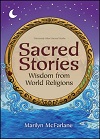 Sacred Stories9781582703046Item Added on 8/16/2019Move to wishlist Delete8263$12.99$12.99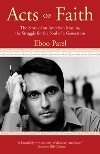 Acts of Faith9780807006221Item Added on 8/16/2019Move to wishlist Delete3985$16.00$16.00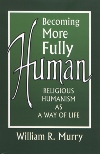 Becoming More Fully Human9780983754909Item Added on 8/16/2019Move to wishlist Delete6317$18.00$18.00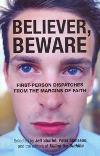 Believer Beware9780807077399Item Added on 8/16/2019Move to wishlist Delete6132$16.00$16.00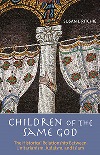 Children of the Same God9781558967250Item Added on 8/16/2019Move to wishlist Delete6004$14.00$14.00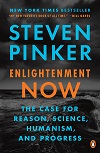 Enlightenment Now9780143111382Item Added on 8/16/2019Move to wishlist Delete6903$18.00$18.00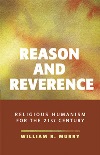 Reason and Reverence9781558965188Item Added on 8/16/2019Move to wishlist Delete6169$18.00$18.00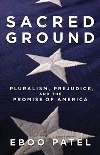 Sacred Ground9780807077528Item Added on 8/16/2019Move to wishlist Delete2900$16.00$16.00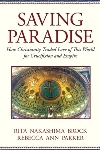 Saving Paradise9780807067543Item Added on 8/16/2019Move to wishlist Delete6247$29.95$29.95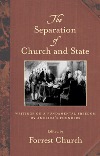 The Separation of Church and State9780807077474Item Added on 8/16/2019Move to wishlist Delete6290$14.00$14.00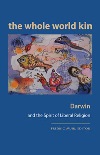 The Whole World Kin9781558965560Item Added on 8/16/2019Move to wishlist Delete5349$12.00$12.00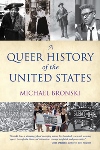 A Queer History of the United States9780807044650Item Added on 8/16/2019Move to wishlist Delete4412$20.00$20.00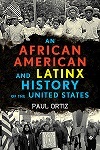 An African American and Latinx History of the United States9780807005934Item Added on 8/16/2019Move to wishlist Delete6890$16.00$16.00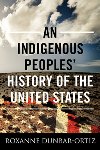 An Indigenous Peoples' History of the United States9780807057834Item Added on 8/16/2019Move to wishlist Delete6447$16.00$16.00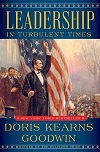 Leadership9781476795928Item Added on 8/16/2019Move to wishlist Delete6797$30.00$30.00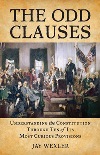 Odd Clauses9780807000892Item Added on 8/16/2019Move to wishlist Delete4996$18.00$18.00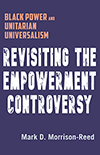 Revisiting the Empowerment Controversy9781558968196Item Added on 8/16/2019Move to wishlist Delete6595$20.00$20.00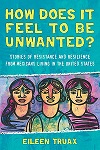 How Does It Feel to Be Unwanted?9780807073384Item Added on 8/16/2019Move to wishlist Delete6767$18.00$18.00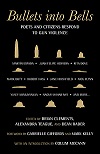 Bullets into Bells9780807025581Item Added on 8/16/2019Move to wishlist Delete6705$15.00$15.00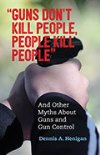 Guns Don't Kill People, People Kill People9780807088845Item Added on 8/16/2019Move to wishlist Delete6488$16.00$16.00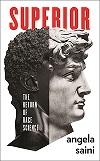 Superior9780807076910Item Added on 8/16/2019Move to wishlist Delete6887$26.95$26.95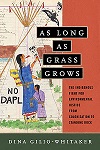 As Long as Grass Grows9780807073780Item Added on 8/16/2019Move to wishlist Delete6884$26.95$26.95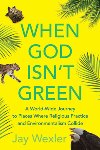 When God Isn't Green9780807001929Item Added on 8/16/2019Move to wishlist Delete5977$20.00$20.00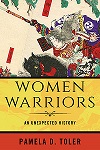 Women Warriors9780807064320Item Added on 8/16/2019Move to wishlist Delete6881$27.95$27.95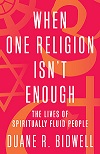 When One Religion Isn't Enough9780807091241Item Added on 8/16/2019Move to wishlist Delete6778$25.95$25.95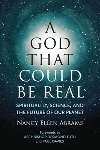 God That Could Be Real9780807075951Item Added on 8/16/2019Move to wishlist Delete6473$18.00$18.00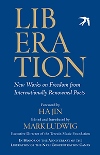 Liberation9780807000274Item Added on 8/16/2019Move to wishlist Delete6457$16.00$16.00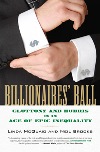 Billionaires' Ball9780807003435Item Added on 8/16/2019Move to wishlist Delete4427$18.00$18.00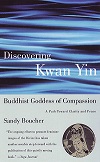 Discovering Kwan Yin, Buddhist Goddess Of Compassion9780807013410Item Added on 8/16/2019Move to wishlist Delete5402$18.00$18.00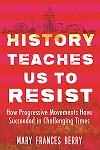 History Teaches Us to Resist9780807057674Item Added on 8/16/2019Move to wishlist Delete6878$18.00$18.00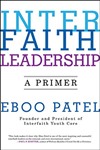 Interfaith Leadership9780807033623Item Added on 8/16/2019Move to wishlist Delete6483$20.00$20.00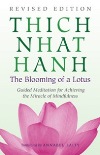 The Blooming of the Lotus9780807012383Item Added on 8/16/2019Move to wishlist Delete5004$16.00$16.00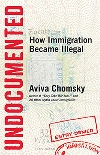 Undocumented9780807001677Item Added on 8/16/2019Move to wishlist Delete2926$16.00$16.00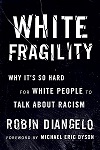 White Fragility9780807047415Item Added on 8/16/2019Move to wishlist Delete6746$16.00$16.00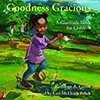 Goodness Gracious9781558968325Item Added on 8/16/2019Move to wishlist Delete3671$14.00$14.00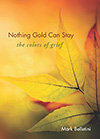 Nothing Gold Can Stay9781558967472Item Added on 8/16/2019Move to wishlist Delete5133$12.00$12.00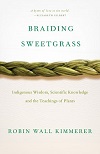 Braiding Sweetgrass9781571313560Item Added on 8/16/2019Move to wishlist Delete6543$18.00$18.00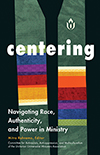 Centering9781558967991Item Added on 8/16/2019Move to wishlist Delete6410$18.00$18.00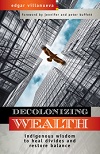 Decolonizing Wealth9781523097890Item Added on 8/16/2019Move to wishlist Delete6894$19.95$19.95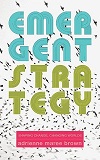 Emergent Strategy9781849352604Item Added on 8/16/2019Move to wishlist Delete6598$16.00$16.00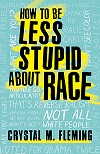 How to Be Less Stupid About Race9780807050774Item Added on 8/16/2019Move to wishlist Delete6771$23.95$23.95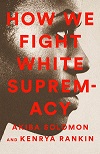 How We Fight White Supremacy9781568588490Item Added on 8/16/2019Move to wishlist Delete8364$17.99$17.99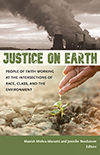 Justice on Earth9781558968134Item Added on 8/16/2019Move to wishlist Delete8118$18.00$18.00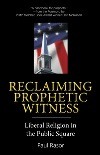 Reclaiming Prophetic Witness9781558966765Item Added on 8/16/2019Move to wishlist Delete7000$15.00$15.00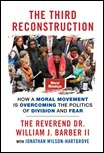 The Third Reconstruction9780807007419Item Added on 8/16/2019Move to wishlist Delete6527$16.00$16.00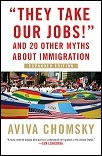 They Take Our Jobs!9780807057162Item Added on 8/16/2019Move to wishlist Delete6745$16.00$16.00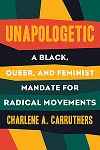 Unapologetic9780807019412Item Added on 8/16/2019Move to wishlist Delete6766$22.95$22.95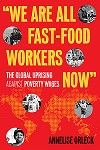 We Are All Fast Food Workers Now9780807081778Item Added on 8/16/2019Move to wishlist Delete6743$18.00$18.00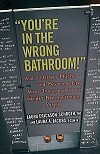 You're in the Wrong Bathroom9780807033890Item Added on 8/16/2019Move to wishlist Delete6560$16.00$16.00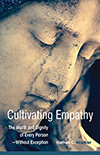 Cultivating Empathy9781558967748Item Added on 8/16/2019Move to wishlist Delete6476$14.00$14.00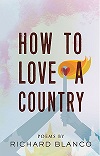 How to Love a Country9780807025918Item Added on 8/16/2019Move to wishlist Delete6883$18.95$18.95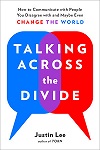 Talking Across the Divide9780143132707Item Added on 8/16/2019Move to wishlist Delete6984$16.00$16.00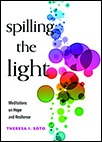 Spilling the Light9781558968394Item Added on 8/16/2019Move to wishlist Delete5704$8.00$8.00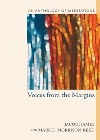 Voices from the Margins9781558966710Item Added on 8/16/2019Move to wishlist Delete5316$8.00$8.00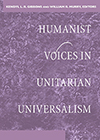 Humanist Voices in Unitarian Universalism9781558967830Item Added on 8/16/2019Move to wishlist Delete6524$14.00$14.00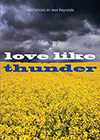 Love Like Thunder9781558968226Item Added on 8/16/2019Move to wishlist Delete5496$8.00$8.00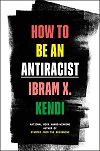 How to Be an Antiracist9780525509288Item Added on 8/21/2019Move to wishlist Delete8340$27.00$27.00    Subtotal:$1,013.53